March 24, 2024    Welcome! We are so glad you joined us today. 		     We pray that you will be blessed! Speaker: Pastor Dennis WenceslaoMessage: Whose Agenda Was It Anyway?Text: Matthew 21:1-138 A very large crowd spread their cloaks on the road, while others cut branches from the trees and spread them on the road. 9 The crowds that went ahead of him and those that followed shouted,“Hosanna to the Son of David!”“Blessed is he who comes in the name of the Lord!”“Hosanna in the highest heaven!”10 When Jesus entered Jerusalem, the whole city was stirred and asked, “Who is this?”11 The crowds answered, “This is Jesus, the prophet from Nazareth in Galilee.”12 Jesus entered the temple courts and drove out all who were buying and selling there. He overturned the tables of the money changers and the benches of those selling doves. 13 “It is written,” he said to them, “‘My house will be called a house of prayer,’ but you are making it ‘a den of robbers.’”Announcements:Good Friday Service: This year’s joint Good Friday Service will be held at 7:30 pm on March 29 (Friday) in the Sanctuary, and the Lord’s Supper will be celebrated that evening. Brothers and sisters, please come together to remember and reflect on the suffering of Jesus Christ for us.Baptism Ceremony - GCDC - We are delighted to announce that two young people will be baptized at the end of March, officially joining the Lord's family. We sincerely invite all brothers and sisters from the church to attend their baptism ceremony to witness this important moment in their faith and welcome them into our community.           Date: Saturday, March 30, 2:00 pmLocation: Elder Wilfran’s house (If you want to attend, please contact the pastors of each congregation for the detailed address.)Easter Joint Service: It will be held at 10 a.m. in the Sanctuary. We will also baptize brothers and sisters during the service. You are welcome to invite family and friends to join us for Easter worship.Reminder: please do not bring any food or drinks (except clear water) into the Sanctuary. In addition, please take away the Sunday bulletins and communion cups after worship. Thank you for your cooperation.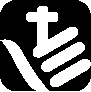 First Evangelical Church AssociationA joint & integrative ministry of spirituality, missions, social concern, and Church PlantingFECA Theme for 2024: “Transformed Churches in a Deformed World”    North Iraq Short-Term Mission Opportunity: April 12 - 26A Super Adobe training project will be conducted in the North Iraq refugee camp starting April 12. The refugees will learn to build an environmentally friendly house that resists earthquakes, wind, and fire. Participants will learn this building technology alongside the camp residents and befriend them. Those who are interested may contact andykwong@aol.com for more information.Opportunity in Serving the Paris OlympicsAre you interested in serving during the Paris Olympics? FECA has been invited to send a music team to Paris a few days before the start of the Summer Olympics and minister before and for a few days during the Olympics. Anyone interested should email marshall.huang@feca.org before the end of March.Hymns for God's People 40 AnniversaryThe FECA Music Committee and FEC Glendale plan for a Ruby (40 years) Anniversary Celebration of the publication of our hymnal, Hymns for God's People, on June 1 from 4 to 6 PM at FEC Glendale. The program consists of testimonies, hymn singing, and a fellowship dinner.  Praise God, many singers from the former FEC church are planning to join us. Any singer is welcome to join the combined choir. Please reserve your time. Contact Sharon Peng at scpeng52@yahoo.com.FECA Governing Board Meeting The FECA Governing Board will meet on 3/26 (Tuesday) at 7:30 p.m. via Zoom.  Please pray for sensitivity to the Holy Spirit’s leading and divine wisdom in planning and execution.  Last Sunday's Worship In-Person Attendance and OfferingLast Sunday's Worship In-Person Attendance and OfferingLast Sunday's Worship In-Person Attendance and OfferingLast Sunday's Worship In-Person Attendance and OfferingLast Sunday's Worship In-Person Attendance and OfferingLast Sunday's Worship In-Person Attendance and OfferingLast Sunday's Worship In-Person Attendance and OfferingLast Sunday's Worship In-Person Attendance and OfferingLast Sunday's Worship In-Person Attendance and OfferingLast Sunday's Worship In-Person Attendance and OfferingLast Sunday's Worship In-Person Attendance and OfferingLast Sunday's Worship In-Person Attendance and OfferingGlendaleSGVSGVSGVDiamond BarDiamond BarACCACCArcadiaArcadiaArcadiaGlendaleSGVHOAHOADiamond BarDiamond BarACCACCArcadiaArcadiaGCDCMandarin9321053539595----404017Cantonese19106----8383----114114--English11843--------1061066868--Youth 1339551212----w/Englishw/English--                                                                                                                                       Total: 1,234                                                                                                                                       Total: 1,234                                                                                                                                       Total: 1,234                                                                                                                                       Total: 1,234                                                                                                                                       Total: 1,234                                                                                                                                       Total: 1,234                                                                                                                                       Total: 1,234                                                                                                                                       Total: 1,234                                                                                                                                       Total: 1,234                                                                                                                                       Total: 1,234                                                                                                                                       Total: 1,234                                                                                                                                       Total: 1,234GlendaleSGVGlendaleSGVSGVSGVDiamond BarDiamond BarACCACCArcadiaArcadiaGeneral FundGeneral Fund12,487.3612,487.3614,055.0014,055.006,835.856,835.854,186.084,186.087,233.007,233.00FECA Mission FundFECA Mission Fund1,150.001,150.00250.00250.00 -- --10.0510.05250.00250.00OthersOthers285.00285.006,611.006,611.00 -- -- -- --6,020.166,020.1602/24 Sur./Def.02/24 Sur./Def.3,894 3,894 18,531 18,531 (15,260)(15,260)(11,710)(11,710)(31,967)(31,967)01-02/24 Sur./Def.01-02/24 Sur./Def.9,104 9,104 11,129 11,129 (36,307)(36,307)(7,031)(7,031)(53,098)(53,098)